BALKAR DIŞ PAYDAŞ MEMNUNİYET ANKETİ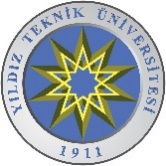 BALKAR Araştırma Merkezi’nin güçlü yönleri ve zayıf yönleri sizce nelerdir?………………………………………………………………………………………………………………………………………………………………………………………………………………………………………………………………………………………………………………………………………………………………………………………………………………………………………………Yakınlarınıza BALKAR Araştırma Merkezi etkinliklerine katılmayı tavsiye eder misiniz? Cevabınız “Hayır” ise nedenlerini açıklayınız. ………………………………………………………………………………………………………………………………………………………………………………………………………………………………………………………………………………………………………………………………………………………………………………………………………………………………………………SORULARÇok İyi İyiOrtaKötüÇok KötüBALKAR Araştırma Merkezi’nden genel olarak ne kadar memnunsunuz?BALKAR Araştırma Merkezi’nin düzenlemiş olduğu etkinlikler beklentilerinizi ne ölçüde karşılıyor?BALKAR Araştırma Merkezi’nin web sayfası faaliyetlerini etkin olarak tanıtacak şekilde tasarlanmış mıdır?BALKAR Araştırma Merkezi müdürü, yetkilileri ve öğrenci asistanlarının yaklaşımlarından memnuniyet düzeyinizi belirtinizBALKAR Araştırma Merkezi alanında uzmanlaşmış bir kurum mudur?Her yönüyle mükemmel bir araştırma merkezi düşündüğünüzde “BALKAR” bu mükemmelliğe ne kadar yakındır?BALKAR Araştırma Merkezi’nin sunduğu hizmetler hakkında ne ölçüde bilgi sahibisiniz?